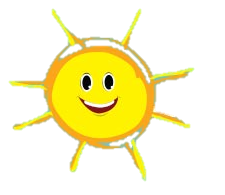 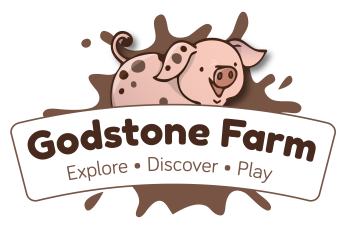 Farmer’s Details (Child 1)Name(s):Age(s):Male/ Female:Allergies:(e.g. straw/ hay/ fur) Disabilities:Booking DetailsDate of Farmer ExperienceStart Time2pm – 4pmFarmer’s Details (Child 2)Name(s):Age(s):Male/ Female:Allergies:(e.g. straw/ hay/ fur) Disabilities:Farmer’s Details (Child 3)Name(s):Age(s):Male/ Female:Allergies:(e.g. straw/ hay/ fur) Disabilities:Parent/ Guardian DetailsName:Mobile Number:Email Address:Relationship To Child:To be signed by the parent/guardian/responsible adultDateNameSignature: